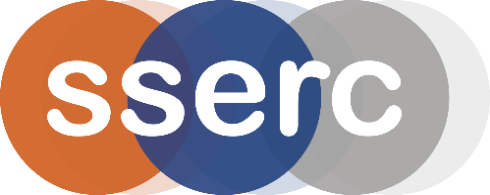 Activity assessedHydrogen BubblesDate of assessment06/06/2022Date of review (Step 5)SchoolDepartmentStep 1Step 2Step 3Step 4Step 4Step 4List Significant hazards here:Who might be harmed and how?What are you already doing?What further action is needed?ActionsActionsActionsList Significant hazards here:Who might be harmed and how?What are you already doing?What further action is needed?by whom?Due dateDoneHydrogen bubbles are highly flammable and there is a danger of burn backDemonstrator / AudienceTurn off gas supply before igniting hydrogen foam. Appropriate eye protection should be worn.Description of activity:Hydrogen is bubbled through a soap solution. The bubbles are scooped up and ignited.Additional comments:Keep ignition of bubbles well away from the source of hydrogen.